Муниципальное автономное учреждение дополнительного образования «ЮНОСТЬ» г.Амурска Амурского муниципального района Хабаровского края                                                                           УТВЕРЖДЕНО                                                                                                        Приказом директора                                                                                                       МАУ ДО «Юность»                                                                                                    29.03.2019 № 10-ДОТЧЕТО РЕЗУЛЬТАТАХСАМООБСЛЕДОВАНИЯПРИНЯТНа заседании педагогического советаОт « 29 » марта 2019г.                                                                      г. Амурск2018 годОтчет по результатам самообследованияСамообследование муниципального автономного образовательного учреждения дополнительного образования «Юность» г. Амурска Амурского муниципального района Хабаровского края проводилось в соответствии с Законом РФ «Об образовании в Российской Федерации» от 29.12.2012 № 273 – ФЗ, Порядком организации и осуществления образовательной деятельности по дополнительным общеобразовательным программам (утв. Приказом Министерства образования РФ от 29.08.2013 № 1008), Приказом Министерства образования и науки РФ от 14.06.2013 г. № 462 «Об утверждении порядка проведения самообследования образовательной организацией», приказом Министерства образования и науки РФ от 10.12.2013 № 1324 «Об утверждении показателей деятельности образовательной организации, подлежащей самообследованию».Отчет составлен по материалам деятельности муниципального автономного образовательного учреждения дополнительного образования « Юность» г. Амурска Амурского муниципального района Хабаровского края за 2018 учебный год по состоянию на 01 января 2019 года.Полное наименование: Муниципального автономного образовательного учреждения дополнительного образования «Юность» г. Амурска Амурского муниципального района Хабаровского краяСокращенное наименование: МАУ  ДО «Юность» г. Амурска Общие сведения об образовательном учреждении:МАУ  ДО «Юность» – это муниципальное образовательное учреждение дополнительного образования детей, открытое для детей в возрасте от 6 до 18 лет.1992 год является годом основания МАУ ДО «Юность». История начиналась с переоборудования ведомственного клуба «Юный техник» в подростковый клуб со спортивной направленностью. Это было единственное учреждение на 5, 8. 9 микрорайоны города.	До 1995 года в клубе работали 3 педагога и насчитывалось около 150 учащихся в кружках: «мягкая игрушка», «умелые руки», «общефизическая подготовка». Первым директором учреждения стал –Кавецкий Сергей Николаевич.	В апреле 1995 года клуб был передан в систему дополнительного образования и стал называться детским спортивным клубом «Юность России». В декабре 1997 года клуб расширил свою материально-техническую базу за счет здания бывшего детского сада, которое стало основной базой клуба. В 2005 году в период оптимизации образовательной системы, к учреждению было присоединено отделение фехтования. Занятия, в котором снискали большую популярность среди учащихся школ. Педагоги, кандидаты в мастера спорта, своим примером привлекли к занятиям и ветеранов спорта, организовав турнир памяти Л.В. Лазутиной, который стал в последствии традиционным.	В настоящее время учреждение удобно располагается в двух микрорайонах города, что позволяет быть центром физкультурно-массовой и спортивной работы на этих микрорайонах.	Сегодня в центре занимается более 600 учащихся в возрасте от 6 до 18 лет, обучаясь по следующим программам: фехтование, настольный теннис, спортивные танцы, спортивная аэробика, карате-киокусинкай, карате-кудо, пауэрлифтинг.1. Организационно-правовое обеспечение деятельности образовательного учрежденияУчреждение зарегистрировано 28 апреля 1997 года за основным регистрационным № 056/97, отделом государственной регистрации администрации г. Амурска и Амурского района, с внесением изменений и дополнений от 03 февраля 2014 года за государственным регистрационным номером № 2142728003295, внесенное в единый государственный реестр юридических лиц инспекцией Министерства по налогам и сборам России по г. Амурску и Амурскому району 16 декабря 2002 года за основным регистрационным номером №1022700651742 и с момента регистрации является юридическим лицом. Учреждение осуществляет муниципальный заказ с учетом социального запроса детей и родителей (лиц их заменяющих). Учредителем центра является управление образования администрации Амурского муниципального района.В учреждение прошло процедуру  лицензирования в Министерстве образования Хабаровского края, лицензия (регистрационный № 1984) серия 27ЛО1 № 0001081 от 24 августа 2015 г.  и подтвердило право ведения образовательной деятельности по направлениям: физкультурно-спортивное.Контактные данные:2. Работа с документамиВ своей работе МАУ  ДО «Юность» г. Амурска руководствовалось Законодательством РФ: - Конституцией Российской Федерации - Федеральным Законом «Об образовании в Российской Федерации» от 29 декабря 2012 г. № 273 – ФЗ;- Федеральным Законом «Об организации предоставления государственных и муниципальных услуг» № 210 от 27 июля 2010 г.;- Федеральным Законом РФ «Об автономных учреждениях» №174-ФЗ от 03.11.2006 года;- Федеральным Законом «О персональных данных» № 152 от 27 июля 2006 г.;- Постановлениями Правительства Российской Федерации, в том числе: «Об утверждении Положения о лицензировании образовательной деятельности» № 174 от 16 марта 2011 г.;- Федеральный закон «О специальной оценке условий труда» № 426-ФЗ от 28 декабря 2013 г.; 	- Приказом Министерства образования и науки Российской Федерации от 29 августа . N 1008 «Об утверждении порядка организации и осуществления образовательной деятельности по дополнительным образовательным программам»- Административным регламентом предоставления муниципальной услуги «Зачисление в образовательное учреждение» от 26 августа 2011 года № 181;- Постановлением Амурского муниципального района Хабаровского края  от 10 декабря 2009 г. № 261 «Об утверждении требований к качеству предоставления услуг дополнительного образования в образовательных учреждениях на территории Амурского муниципального района»;- Приказом управления образования от 21 июня 2011 года № 304-Д «Об утверждении ведомственного перечня муниципальных услуг автономным и бюджетным учреждениям».3.Материально-техническая база.Задача – формирование материально-технической базы, обеспечивающей эффективный воспитательно-образовательный процесс. Основные направления:- приобретение спортивного инвентаря;- комплектование фонда библиотеки и медиатеки;- оформление подписки на методические журналы;- ежегодное проведение текущего ремонта помещений.3.1. Здание:За учреждением закреплено  движимое и недвижимое имущество с правом оперативного  управления (Договор № 36 от 20.05.2008 года).Кадастровый номер:  27-27-05/001/2005-692 Свидетельство серия 27 – АВ № 692055 от 25 мая 2008 года3.2. СП Загородный оздоровительный лагерь «Орбита»:За учреждением закреплено структурное подразделение –загородный оздоровительный лагерь «Орбита» с правом оперативного  управления (Постановление Главы Амурского муниципального района Хабаровского края от 24.01.2014 № 61), расположенного: г. Амурск, район садоводческого общества «Новое», общей площадью – 79 078 га. Кадастровый номер:  27:18:0000000:356; 27:18:0000000:290; 27:18:0000000:354; 27:18:0:0/921 ЛИТ.Н; 27:18:0000000:280; 27:18:0000000:353; 27:18:0000000:283; 27:18:0000000:281; 27:18:0000000:357; 27:18:0000000:285; 27:18:0000000:286; Свидетельство серия: 27 – АВ № 985076 от 09 апреля 2014 года; 27 – АВ № 985095 от 09 апреля 2014 года; 27 – АВ № 985082 от 09 апреля 2014 года; 27 – АВ № 985081 от 09 апреля 2014 года; 27 – АВ № 985084 от 09 апреля 2014 года; 27 – АВ № 985083 от 09 апреля 2014 года; 27 – АВ № 985086 от 09 апреля 2014 года; 27 – АВ № 985085 от 09 апреля 2014 года; 27 – АВ № 985088 от 09 апреля 2014 года; 27 – АВ № 985087 от 09 апреля 2014 года; 27 – АВ № 985089 от 09 апреля 2014 года;3.3. Материально-техническое состояние центра:. Общая площадь здания – 1068,4 кв. м.;- Количество залов –  7 шт.;Численность учащихся МАУ  ДО «Юность» г. Амурска  – 608 человек.В наличие:спортивные залы - 7туалет внутри здания - 4.	В учреждении административные кабинеты, бухгалтерия, кабинет завхоза оборудованы компьютерами. Все компьютеры в учреждении имеют выход в интернет и объединены локальной сетью, оснащены принтерами и сканерами. Технические средства обучения:  музыкальный центр (3 шт.), медиапроектор (1 шт).Наличие и состояние противопожарного водоснабжения и первичных средств пожаротушения огнетушители (20 шт.).Наличие и состояние автоматической пожарной сигнализации имеется.Наличие запасных выходов - шесть выходов.Наличие плана эвакуации при пожаре - имеется.Наличие системы антитеррористической безопасности - тревожная кнопка, сторожа в ночное время.3.4. О техническом обеспечении образовательного учреждения.Все  спортивные залы обеспечены спортивным оборудованием,  необходимым количеством методических и дидактических материалов, частично аудио-видеотехникой, персональными компьютерами и учебно-наглядными пособиями; бухгалтерия – оргтехникой.4. Нормативно-правовая база и кадровое обеспечение.Отношения администрации МАУ  ДО «Юность» г. Амурска с трудовым коллективом регулируются Коллективным договором, зарегистрированным Комитетом по труду и занятости населения Правительства Хабаровского края от 10.05.2011. Задача – обеспечение учреждения кадрами с высоким уровнем профессиональной компетенции, позволяющей продуктивно выполнять свои должностные обязанности.Основные направления:разработка и реализация комплекса планов и программ по работе с персоналом с учётом перспектив его развития в новых экономических условиях;регулярный анализ и оценка профессиональной деятельности педагогов дополнительного образования;методическая работа – организация проведения методических мероприятий, направленных на повышение педагогического мастерства;разработка комплекса мер по повышению трудовой мотивации работников всех категорий на основе реализации гибкой политики материального стимулирования;подбор молодых специалистов, с учётом вакансии педагогической нагрузки, способных к быстрой адаптации в коллективе, способных  оптимально принимать решения, стремиться к самообразованию.4.1. Локальные акты учреждения.4.1.1. Организационные документы:- Лицензия с приложениями;- Штатное расписание;- Расписание занятий;- Коллективный договор;- Правила внутреннего трудового распорядка;- Положение об оплате труда, установлении стимулирующих, компенсационных выплат работникам учреждения, порядок единовременного премирования;- Тарификационный список педагогических работников;- Номенклатура дел;- Положение о педагогическом совете  учреждения;- Положение об общем собрании трудового коллектива учреждения;- Положение о методическом объединении учреждения;- Положение о наблюдательном совете учреждения;- Образовательные программы по направлениям;- Положение о текущем контроле знаний и промежуточной аттестации обучающихся;- Положение о ведении журнала учета посещаемости.4.1.2. Распорядительные документы:- Приказы по основной деятельности;- Приказы по личному составу;- Журналы индивидуальных и групповых занятий;- Протоколы заседаний педагогического совета, общего собрания трудового коллектива, методического объединения.4.1.3. Документы по делопроизводству:- Номенклатура дел;- Инструкции по делопроизводству;- Книга учёта личного состава;- Книга регистрации приказов по личному составу;- Книга регистрации приказов по основной деятельности;- Журнал по вводному инструктажу работников учреждения;- Книга учёта входящих документов;- Книга учёта исходящих документов;- Исходящих: переписка по вопросам деятельности с органами управления образования, учреждениями организациями;- Личные дела работников.4.1.4. Локальные акты Учреждения не могут противоречить настоящему Уставу и действующему законодательству РФ.СТРУКТУРА И ОРГАНЫ УПРАВЛЕНИЯ МАУ ДО «ЮНОСТЬ»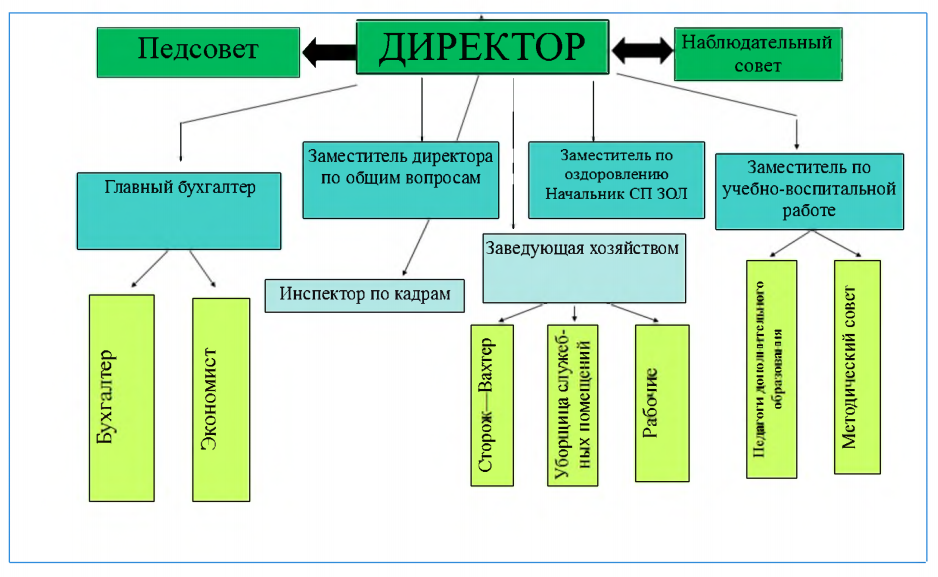 5. Кадровое обеспечение учебного процессаПо штатному расписанию в учреждении работают:На 31.12.2018г.:70 % педагогов имеют стаж работы более 10 лет;10 % педагогических работников в возрасте до 30 лет;средний возраст педагогических работников  38,7 лет;80 % имеют высшее профессиональное образование;90 % педагогов имеют курсовую подготовку;40% педагогов имеют высшую квалификационную категорию;30 % педагогов имеют первую квалификационную категорию;10 % педагогов, из числа вновь принятых  не имеют категории. Педагогический коллектив в 2017-18 году участвовал в профессиональных конкурсах:6. Методическая работаВ течение 2017-2018 уч. года педагогический коллектив учреждения работал над единой методической темой –  «Создание условий для саморазвития личности каждого ребенка и доступности дополнительного образования в условиях внедрения новых образовательных стандартов». Цель: Инновационные подходы к обновлению содержания образования в условиях внедрения новых образовательных стандартов.Задачи: - разработка программного и учебно-методического обеспечения; подготовка методических и информационных материалов; - внедрение инновационных методик и технологий в педагогическую деятельность; - разработка критериев отслеживания качества и результативности работы педагогов; - определение количественных и качественных показателей для отслеживания ожидаемых результатов развития МАУ ДО «Юность»;- оказание методической, практической, информативной, консультативной помощи педагогам;- стимулирование профессионального роста педагогов;  - формирование мотивации педагогов на профессиональное саморазвитие, их готовности к инновационной деятельности;- организация и проведения открытых уроков, выпуск и   публикация в педагогических СМИ авторских методических разработок и др.;-  информировать социум о деятельности педагогов и воспитанников через    официальный сайт МАУ ДО «Юность» и средства массовой информации. 	Основные направления в методической работе:- работа с педагогами  по повышению их профессиональной компетентности, самообразованию:- оказание методической помощи молодым специалистам;- работа в информационно-образовательном пространстве города, района, края;- работа по систематизации и пополнению методического материала;- организация и проведение мероприятий с учащимися;- участие в конкурсах и соревнованиях различного уровня;Заседания педагогических советовСогласно единой методической теме были проведены 4 заседания педагогических советов. Тематики педсоветов:1. Инновационные подходы к обновлению содержания образования в условиях внедрения новых образовательных стандартов.2.  Профстандарт педагога дополнительного образования детей и взрослых» как показатель уровня профессиональной компетентности педагогов.3.  Повышение эффективности работы педагогического коллектива в условиях перехода на профстандарт.4.  Итоги деятельности учреждения за 2017-2018 учебного года. Работа по обобщению передового педагогического опыта (ППО)В 2017-2018 учебном году свой передовой педагогический опыт обобщили: Чжан В.В.по теме: «Теория и методика планирования предсоревновательного периода подготовки кудоистов». Зиатдинова Анжелика Геннадьевна по теме: «Развитие координации движений обучающихся через игровые технологии в хореографии на занятиях коррекционного курса ритмики».В следующем учебном году запланировано обобщение опыта педагога дополнительного образования: Коренякиной М.В.  Педагогическому коллективу необходимо продолжить работу по самообразованию в 2018-2019 году.Участие педагогов в мероприятиях различного уровня.Педагоги МАУ ДО «Юность» повышали свой профессиональный уровень не только на курсах повышения квалификации, но и на профессиональных конкурсах. Махота Э.С.: 1. Является Победителем Чемпионата Евразия по пауэрлифтингу.2. Чемпионом ДФО по пауэрлифтингу. Семенова О.В.: Стала призером чемпионата Мира по киокусинкай каратэ –до в Японии.Никитин М.Г.: Призер чемпионат Амурского района по пауэрлифтингу.Зиатдинова А.Г неоднократно привлекалась к работе в жюри при проведении различных конкурсов Муниципального уровня. Имеет благодарственные письма: Краевое государственное казенное учреждение «Амурский центр социальной помощи семье и детям» за активное участие на мероприятиях отделения реабилитации детей и подростков с ограниченными возможностями здоровья  «Счастье - моя семья»; «Подари солнышко» и районного физкультурно- спортивного фестиваля для детей с ограниченными возможностями здоровья.Семенова О.В., Пермяков А.О., Чжан В.В., Никитин М.Г., Коренякина М.В., Оголева С.В.являются  судьями при организации Районных и Краевых соревнований по видам спорта.Районное методическое объединение: выступление 26.04.2018г. Зиатдинова А.Г.,  «Работа с предметами в хореографических постановках»,.  Коренякина М.В. «Творческие находки года»Публикации педагогов 2017 -18 гг.В 2017-2018 учебном году опубликовано  статьи педагогов МАУ ДО «Юность» в СМИ и на сайтах в сети интернет. Это такие, как: 1) Оголева С.В., Коренякина М .В. Амурская заря «И снова – мушкетеры, к бою», 2)  «Спортивные рекорды амурчан»  Махота Э.С., Семенова О.В.3) Телеканал Амурск  «Японское мастерство» ютуб, июнь 2018 г);4)Лебедева И.В. семинар: « Игра и импровизация в танцевальном творчестве» май 2018, 2 часа; вебинар: «Понятия «норма» и «патология» в контексте дисциплины «Психологии здоровья» август 2018г.; Научно- практическая конференция: Методы профилактики различных видов насилия над детьми и подростками и противодействие насилию в семье и школе», декабрь 2018г7. Образовательная деятельностьЗанятия проводятся в 1 смену. Режим работы учреждения - 6-дневная рабочая неделя. 	В МАУ ДО «Юность» реализует образовательную  программу следующего направления:физкультурно-спортивное;При составлении учебного плана соблюдалась преемственность между годами обучения. В учебном плане учитывалась учебная нагрузка, которая при 216 часовой программе составляет 6 часов  в неделю, 144 часовой программе составляет 4 часа в неделю, 324часовой программе 9 часов в неделю, 432 часовой программе 12 часов в неделю. В течение года расписание  педагогов не изменялось. Занятия в группах проходят со всей группой, индивидуально, в микрогруппах. Реализуемые программы  МАУ ДО «Юность» на 2017-2018 учебный год.7.1. Дополнительные общеобразовательные программы.В 2018 году реализуются 13 образовательных программХарактеристика образовательных программ МАУ ДО «Юность»	Мониторинг соответствия показателей, характеризующих качество муниципальной услуги (работы), оказанной (выполненной) учреждением, показателям муниципального заданияВ  воспитании учащихся играет огромную роль, спланированная воспитательная работа. Планы воспитательной работы педагогов направлены на создание условий для развития и реализации творческого потенциала у детей и молодёжи.	 Основная цель и задачи большинства мероприятий нацелены на изучение, пропаганду здорового образа жизни и привлечение детей и молодёжи к желанию быть здоровыми. Запланированные профилактические беседы о вредных привычках, о личной гигиене, о морально- этическом поведении в обществе, о вреде запрещенных препаратов в жизни спортсмена, родительские собрания  и культурно-массовые мероприятия показали необходимость в продолжение  данной деятельности, они востребованы и необходимы среди подростков и молодежи, а так же родителями.     В течение учебного года администрацией «Юности» осуществлялся контроль за учебной и воспитательной деятельностью педагогов.  Администрацией были посещены занятия по разным направлениям деятельности педагогов, а так же проводилась проверка журналов и календарно - тематических планов. По проверки, давались рекомендации по разрешению существующих проблем. На конец учебного года с педагогами проводились собеседования по:состоянию документации педагога;итоговой аттестации учащихся;отчёту по итогам работы объединения.7.2. Контингент учащихся на 01.12.2018 Общее количество учащихся в течение трех лет составляет 608 учащихся:По гендерному составу среди учащихся преобладают мальчики – 376 человек (61,8 %), девочек – 232 человек (38,1 %).Исходя из представленных показателей, среди всех возрастных групп учащихся лидируют учащиеся среднего звена.Сведения о работе объединенийРаспределение учащихся по образовательным учреждениям Наибольший охват учащихся составляет по образовательным школам № 9, № 6, № 2 и №3.  Необходимо отметить о востребованности занятий в учреждениях ОШ 7вида, МСКОУ 8 и детей из детских домов. Учреждение предоставляет возможность дополнительного образования для различных социальных групп детей. Анализ разделов общих сведений об учащихся в журналах учета работы объединений и анкетных данных детей, родителей, которые заполняются педагогами и дают возможность выявления социального состава участников образовательного процесса. Педагогами учреждения ведется большая работа по проведению мониторинга качества образовательного процесса, реализации дополнительных общеобразовательных программ. Данная работа ведется целенаправленно, систематически.Удовлетворенность учащихся и родителей организацией образовательного процесса 2017 -  2018  учебном году. В рамках корпоративного обучения были проведены групповые консультации, обучающие семинары-практикумы, индивидуальная работа с педагогами по разработке критериев отслеживания, составлению диагностического инструментария. Выявление и поддержка одаренных детей одно из приоритетных направлений работы МАУ ДО «Юность». С 2008 года в учреждении существует банк данных «Одаренные дети». В рамках этой деятельности с учащимися осуществляется дифференцированное обучение, создаются условия для участия в конкурсах, фестивалях, соревнованиях различного уровня.РЕЗУЛЬТАТЫ УЧАСТИЯ В СОРЕВНОВАНИЯХ В 2017-2018 учебном году воспитанники центра приняли участие в 41  соревновании, что в сравнении с прошлым годом больше на 5. Всего за учебный год участвовали в соревнованиях:муниципального уровня -15 соревнований (в прошлом 17)регионального (краевого) уровня -16 (в прошлом году 16)окружного и федерального – 6 (в прошлом году 3)международного уровня — 4 (в прошлом 0)Поставленная перед педагогическим коллективом задача по увеличению участия в соревнованиях различного уровня выполнена, показатель соревнований вырос. По сравнению с прошлым годом, наблюдается повышение участия в соревнованиях всероссийского и окружного  уровня. Показатель участия в соревнованиях муниципального уровня уменьшился, не на много. Всего за учебный год призерами стали 398 человек, увеличение на 75 чел.,  (в прошлом году 323 человека), из них:На муниципальном уровне -245призеров (в прошлом году - 231)На региональном (краевом) – 93 призера (в прошлом году- 76)На окружном и федеральном –35 призеров (в прошлом году - 16)-   На международном - 25 призеров (в прошлом году 0)Участие воспитанников центра в соревнованиях различного уровняДанные таблиц показывают, что почти половина воспитанников, участвуют в соревнованиях различных уровней и завоёвывают призовые места. На протяжении 3-х лет данный показатель остаётся на уровне, общее количество соревнований увеличилось на 5. Высокий процент призёров сохранился благодаря увеличению количества участвующих в соревнованиях спортсменов и улучшению качества подготовки к соревнованиям. А так же возможности участвовать в краевых, окружных, всероссийских и международных соревнованиях.   Об этом свидетельствует увеличение количества призовых мест. Результаты участия в соревнованиях учащихся МАУ ДО «Юность» за 2018 год Из общего числа участников краевых, всероссийских и международных соревнований учащимися МАУ ДО г. Амурска завоевано 240 призовых места из 279 участников, качество составило 86,0                Организация отдыха и оздоровления детей в каникулярное время в лагере «Орбита».В 2018году работал трудовой десант, было трудоустроено через ЦЗН 18 ребят. Они приобрели опыт работы помощника вожатого.          Некоторые из них отработали в лагере по 3 смены. В рамках 4 смены прошли учебно-игровые сборы, которые проводили педагоги центра туризма (куратор Берестовая МВ). 1 отряд работал по индивидуальной программе: военно-патриотической.  14 дней смены прошли 32 мастер-класса по 11 направлениям:- актёрское мастерство (Бурим Н.Б.) – 59 чел. - развитие творчества и воображения (Суханова И.Ю.) – 60 чел.- лидерство и волонтёрство (Царёва Т.В.) – 73 чел.- проектная деятельность (Царёва Т.В.) – 67 чел.- в рамках смены написаны и реализованы 3 ОПП- направление медиа – 18 человек- выезд в воинскую часть – 2 раза 20 человек- рукопашный бой, стрельба, строевая подготовка, военно-прикладные виды спорта, военное дело – 6 мастер-классов- Центр социального здоровья «Поколениум» с волонтерами медиками провёл игру по ЗОЖ - 23 чел.- прошли 7 квестовВыводы:Одним из показателей эффективности образовательного процесса является сохранность контингента, который составил – 100 %.Приоритетное направление работы МАУ ДО «Юность» - это создание условий для саморазвития личности и доступности дополнительного образования в условиях внедрения новых стандартов. Это выявление и поддержка одаренных детей. Банк данных формируется  и пополняется 2 раза в год: до 31 мая (за период с 1 января по 31 мая текущего года) и до 31 декабря (за период с 1 июня по 31 декабря текущего года). На сегодняшний момент в банке данных числится 96 человек. Результаты участия детей принявших участие в массовых мероприятиях различного уровня очень высок.В целом содержание и качество подготовки учащихся в МАУ ДО «Юность»  соответствует современным требованиям, предъявляемым к дополнительному образованию детей. Организация учебного процесса соответствует санитарно - гигиеническим нормам и правилам.Показатели деятельности организации дополнительного образования, подлежащей самообследованию (утв. Приказом Министерства образования и науки РФ от 10декабря2013, №1324)Директор                                                                                  М.Ю.БанниковаМ.П.Юридический адрес682640 г. Амурск Хабаровского края, ул. Лесная 4-АТелефон8(42142) 2-49-79E-mailunross@yandex.ruОфициальный Интернет-сайтhttp://un-amk.edu.27/.ru/№КатегорияработниковОбразование, чел/%Квалификация чел/%Педагогдополнительногообразования, из нихстаж работы (пед.), лет:Педагогдополнительногообразования, из нихстаж работы (пед.), лет:Педагогдополнительногообразования, из нихстаж работы (пед.), лет:Педагогдополнительногообразования, из нихстаж работы (пед.), лет:Педагогдополнительногообразования, из нихстаж работы (пед.), лет:Количество педагогов в возрастеКоличество педагогов в возрастеДействующие курсы повышения квалификации№КатегорияработниковОбразование, чел/%Квалификация чел/%менее 2 от 2 до 5 от 5 до 10 от 10 до 20 20 и болеедо 30 летстарше 50 летДействующие курсы повышения квалификацииДиректор Банникова Марина Юрьевнавысшеесоответствие занимаемой должности11 - «Первая помощь»- 2017г., 16 ч.- "Теория и практикаМенеджмента образовательной организации", 02.03.2018, 108 ч. Заместитель директора по УВРКоротких Любовь Валентиновнавысшеесоответствие занимаемой должности1 1-«Организационно- методическое сопровождение аттестации педагогических кадров в образовательной организации»32ч. 2016г  -«Первая помощь»- 2017г., 16 ч."-"Теория и практикаменеджмента образовательной организации", 02.03.2018, 108 ч.Заместитель директора по оздоровлению Шабанова Елена Владимировна высшеесоответствие занимаемой должности11 «Менеджмент и экономика в образовательной организации».  Всероссийский научно- образовательный центр «Современные образовательные технологии» г. Липецк 2018г, 260ч..Педагог дополнительного образования:высшее, 10/83,3%Высшая-4/40%           1 КК –2/20%СЗД- 3/30%б/к – 1/10%3/ 30%2/20%5/50%1/10%3/30%5.1.Зиатдинова Анжелика Геннадьевна Средне-специальное1 КК1Современные образовательные и психолого- педагогические технологии, методики организации образовательной деятельности в системе дополнительного образования в условиях ФГОС» в объеме 108 часов. 2016г «Первая помощь»- 17г., 16 ч.5.2.Коренякина МаринаВалерьевнавысшеевысшая1Современные образовательные и психолого- педагогические технологии, методики организации образовательной деятельности в системе дополнительного образования в условиях ФГОС» в объеме 108 часов. 2016г.«Первая помощь»- 17г., 16 ч.5.3.Лебедева Илона Васильевнавысшеевысшая1«Информационные технологии для обеспечения вариативности форм образовательной деятельности в структуре предметов художественно- эстетической направленности (ИЗО, музыка, хореография, МХК) в условиях ФГОС. 108 ч.2016г.«Первая помощь»- 17г., 16 ч.5.4.Махота Эдуард Сергеевичвысшеевысшая1Современные образовательные и психолого- педагогические технологии, методики организации образовательной деятельности в системе дополнительного образования в условиях ФГОС» в объеме 108 часов. 2016г «Первая помощь»- 18г., 16 ч.5.5.Никитин Максим ГеннадьевичСредне-специальное первая1Современные образовательные и психолого- педагогические технологии, методики организации образовательной деятельности в системе дополнительного образования в условиях ФГОС» в объеме 108 часов. 2016г«Первая помощь»- 17г., 16 ч.5.6.Оголева Светлана Викторовнавысшее1 КК11«Первая помощь»- 17г., 16 ч.Современные образовательные и психолого- педагогические технологии, методики организации образовательной деятельности в системе дополнительного образования в условиях ФГОС» в объеме 108 часов. 2018г5.7.Пермяков Алексей ОлеговичвысшееСЗД11Современные образовательные и психолого- педагогические технологии, методики организации образовательной деятельности в системе дополнительного образования в условиях ФГОС» в объеме 108 часов. 2016г«Первая помощь»- 17г., 16 ч.5.8.Семёнова Ольга Васильевнавысшеевысшая1Современные образовательные и психолого- педагогические технологии, методики организации образовательной деятельности в системе дополнительного образования в условиях ФГОС» в объеме 108 часов. 2016г«Первая помощь»- 17г., 16 ч.5.9.Чжан Владимир ВалентиновичвысшееСЗД11«Современные психолого – педагогические технологии образовательного процесса». В объеме 72 ч 2016г.«Первая помощь»- 17г., 16 ч.5.10.Синичкин Владимир АлександровичвысшееБ/К11-нетФИО педагогаНазвание конкурсовУровеньРезультатЛебедева Илона Васильевна Дальневосточный танцевальный конкурс «Красный квадрат», май 2018г. г. ВладивостокДФОЛауреат 1 степени - 13 солисток и коллектив. Благодарность Лебедевой И.В.Лебедева Илона ВасильевнаДальневосточный детский конкурс хореографического искусства «Первые шаги», май 2018г. г. ВладивостокДФОЛауреат1степени- классич. Танец, современная хореография, дуэт и солисты,  2 и 3 степени –солистыЛебедева Илона ВасильевнаДальневосточный конкурс хореографического искусства «Танцевальный прибой», ноябрь 2018 Г.ВладивостокДФОЛауреат 1 степени, лауреат 3 степени и дипломантыСеменова Ольга ВасильевнаЧемпионат Мира по киокусинкай каратэ -до МеждународныйПризер чемпионата МираЗиатдинова Анжелика Геннадьевна9-й Дальневосточный фестиваль-конкурс хореографического искусства и спортивной хореографии «Танцевальный олимп»ДФОДипломанты конкурсаЗиатдинова Анжелика ГеннадьевнаВсероссийский детский хореографический конкурс «Танцевальная волна», май 2018ВсероссийскийЛауреат 3 степениМахота Эдуард СергеевичЧемпионат Евразия  по пауэрлифтингу и по отдельным его движениям, март 2018г., г. ХабаровскМеждународный1 м одиночный жим, народный жим и 1м в абсолютном зачетеСудья на помостеМахота Эдуард СергеевичII открытый чемпионат  по пауэрлифтингу (жим лежа), июль 2018г., г. Хабаровсккраевой2 м жим лежа Судья на помостеМахота Эдуард СергеевичЧемпионат ДФО по пауэрлифтингу (жим, жим классический)ДФО1 м –жим1м – жим классическийНикитин Максим ГеннадьевичЧемпионат Амурского района по пауэрлифтингурайонный2м -пауэрлифтингЧжан Владимир ВалентиновичОбобщение ППО Муниципальный ППОЗиатдинова Анжелика ГеннадьевнаОбобщение ППО МуниципальныйППО№Ф.И.О педагогаКатег.Пед. нагр.Образовательная программаТип прогр.Срок реал.Кол-во часов
в неделю по годам обученияКол-во часов
в неделю по годам обученияКол-во часов
в неделю по годам обученияКол-во часов
в неделю по годам обученияКол-во групп по годам обученияКол-во групп по годам обученияКол-во групп по годам обученияКол-во групп по годам обученияКоличество детей по годам обученияКоличество детей по годам обученияКоличество детей по годам обученияКоличество детей по годам обученияВсего детей№Ф.И.О педагогаКатег.Пед. нагр.Образовательная программаТип прогр.Срок реал.1234 и более1234 и более1234 и болееВсего детей1234567891011121314151617181920Зиатдинова А.Г.124Спортивная аэробикаОбщеобразовател. (общеразвив.) 46126 1 21 203616 72Коренякина М.В. высшая24ФехтованиеОбщеобразовател. (общеразвив.)961812152136Коренякина М.В. высшая3ФехтованиеОбщеобразовател. (общеразвив.)1311818Оголева С.В.124ФехтованиеОбщеобразовател. (общеразвив.)96  18 1 218 3452Махота Э.С. высшая21ПауэрлифтингОбщеобразовател. (общеразвив.)7 669 1 11  1616 12 44Махота Э.С. высшая3ПауэрлифтингОбщеобразовател. (общеразвив.)3  1 1616Никитин М.Г.127ПауэрлифтингОбщеобразовател. (общеразвив.)46 6 6 9111 1 2016 1616 68Семёнова О.В. высшая30КаратэОбщеобразовател. (общеразвив.) 9612  12 12  120 36 1268Пермяков А.О.СЗД33КаратэОбщеобразовател. (общеразвив.)9 6 621 1  12  20 2022 62Чжан В.В.СЗД24Каратэ -  кудоОбщеобразовател. (общеразвив.)9618 13 1648 64Чжан В.В.СЗД3Каратэ -  кудоОбщеобразовател. (общеразвив.)3312020Лебедева И.В.высшая36Спортивные танцыОбщеобразовател. (общеразвив.)96  3013 20 50 70Синичкин В.А.б/к6Настольный теннисОбщеобразовател. (общеразвив.)6611818Программы, годМодифицированныеТиповые Всего2016 – 201714132017 – 20181313Показатели, характеризующие качество муниципальной услуги (работы), установленные УчреждениеУчреждениеУчреждениеПоказатели, характеризующие качество муниципальной услуги (работы), установленные Значение, утвержденное в муниципальном заданииФактические показатели, характеризующие качество муниципальной услуги оказанной  МЗ%Количество учащихся608608100Удовлетворённость потребителей  услуги полученным образованием8599100Доля победителей и  призеров от участников краевых, всероссийских и региональных соревнования  (нарастающим итогом)3069%210Учебный год2015-20162016-20172017-2018количество воспитанников 608608608Учебный годМальчикиДевочки2015 - 20163992092016 - 20174101982017 - 2018376232Возрастная категория2015-20162015-20162016-20172017-2018начальное звено148 (24,3%)148 (24,3%)115 (18,9%)168 (27,6%)среднее звено257 (42%)257 (42%)298 (49%)245 (40,3%)старшее звено171 (28%)171 (28%)157 (26%)159 (26,1%)дошкольники 32 (5,2%)38 (6,2%)38 (6,2%)36 (5,9%)Наименование направленияКоличество объединенийВсего детейЗанимающихся в двух и более объединенияхДетей с ограниченными возможностямиДетей-сирот, детей оставшихся без попечения родителейДетей инвалидовФизкультурно-спортивное34608297662Образовательное учреждение2016-20172016-20172017-20182017-2018Кол-во%Кол-во%СОШ №2811310417,1СОШ №375128513,9ООШ №5315254,1СОШ №61242011619,0НОШ №7365,9437,0ОШ 7 вида294,7172,7СОШ № 91252012821,0АПК233,7325,2МСКОУ 8ВИДа     (интернат)182,9223,6Детские дома467,5304,9Детские сады386,2365,9Всего:6086082016-20172016-20172017-20182017-2018количество%количество%Количество учащихся608608608608Из малообеспеченных семей12921,219231,5Из многодетных семей325,2264,2Из неполных семей671117829,2Воспитанники детского дома и опекаемые 579,3477,7Дети с ограниченными возможностями и инвалиды121,9Результаты анкетированияРезультаты анкетированияудовлетвореннеудовлетворенучащихся100%0родителей98%02016 г2017 г.2018 г.1. Наличие банка данных одаренных детей в УДО, кол-во детей 38чел.75чел.96чел.2 Количество педагогов, осуществляющих индивидуальное сопровождение одаренных детей в УДО9 чел.9 чел.9 чел.3. Организация мониторинга личных достижений учащихся УДО (где проводится, результаты)В конце года  на мероприятиях, на отчетных концертах. В конце года  на мероприятиях, на отчетных концертах. В конце года  на мероприятиях, на отчетных концертах.мероприятияКоличество мероприятийКоличество мероприятийКоличество участниковКоличество участниковКоличество призеров (чел/ %)Количество призеров (чел/ %)мероприятия16-17                           217-18                           216-1717-1816-1717-18муниципальные1715489521231/47245/47краевые161612011776/6393/79окружныевсероссийские.36185316/8935/66международные040310/025/80итого3641627722323/52398/55№Наименование мероприятиясроки проведенияместо проведенияколичество участниковрезультат*1международныемеждународныемеждународныемеждународныемеждународные1.1.Первенство Мира по киокусинкай16-30 апреля 2018г.Г. Токио (Япония)2 участникаучастие1.2.Международный открытый турнир по Киокусинкай14-18 июня 2018г.Г. Фуюань (Китай)10 участников9 ч- Семенова О.В.1ч. – Пермяков А.О.2м – Мухин Денис, Долныкова Ева3м – Тидолин Степан1.3.Международный открытый лично- командный чемпионат и первенство Находкинского округа03-06 августа 2018г.Г. Находка7 чел.-Коренякина М.В.5 чел- Оголева С.В.Шпага:1м - Сергиенко Таня,2м – Сергеев Денис3м – команда дев –Сергиенко Т., Павельчук В., Тарнаева С.; и команда муж.- Бойко А., Чичирко Р., Шолом В.Рапира:1м – команда дев.- Коркина М., Сергиенко Т., Дударева А.2м – Смирнов Андрей и коман. Дев – Коркина М., Мастерских Н., Дударева А. и ком юнош. – БойкоА, Полбицын С. 3м – Бойко Авдей. Дударева Алина1.4.Международный открытый турнир по Киокусинкай12-14 октября 2018г.Г. Фуюань (Китай)7 ч- Семенова О.В.1м – Мухин Денис31 уч; 1м- 5чел.,2м- 9чел., 3м -9чел.2всероссийские, региональныевсероссийские, региональныевсероссийские, региональныевсероссийские, региональныевсероссийские, региональныеКаратэКаратэКаратэКаратэКаратэ2.1.28-ое первенство 
  Дальневосточного федерального округа по киокушинкайС 26-28 января 2018г.г. Владивосток10 участников Семёновой О.В. и 7 участников Пермякова А.О.1 м - Коробов Иван,  и в (кумитэ); 2м - Коробов Павел, и в (кумитэ)1 м – Соломанина Анжелика,(ката)2 место - Тидолин Степан3 м- Платова Ангелина (кумитэ) 1 м-  Ката группа- Коробов Иван, Коробов Павел, Соломанина Анжелика3м –Ката группа- Тидолин Степан, Трофимов Егор, Донец Даниил;1м – Ходжер Дима (ката)2м – Сидоренко Таня (кумитэ)1м- 7, 2м- 4, 3м -42.2. Первенство России по киокусинкай23- 26 марта 2018г.г. Хабаровск5 участников Семёновой О.В.3м – Мухин Денис2.3.ДВФО Фестиваль боевых искусств по киокусинкай8-10 марта 2018г.г. Хабаровск9 участников Семенова О.В.5 участников Пермякова А.О.1 место - Соломанина Анжелика, Мухин Денис3 место – Киля Дима2 место-  Тарковский Саша. Исламгалеева Софья36 участников,1м -17 чел., 2м -10 чел., 3м – 10 ч.фехтованиефехтованиефехтованиефехтованиефехтование2.1.Первенство России по фехтованию3-12 февраля 2018г.г. КурскКоренякина М.В.- 2 участникаучастие3.краевыекраевыекраевыекраевыекраевыефехтованиефехтованиефехтованиефехтованиефехтование3.1.Открытый Чемпионат Приморского края по фехтованию09- 12 марта 2018г. г. ВладивостокВсего: 59 участников    3 человека команда Амурска    УчастиеБойко Авдей -9м, Чичирко Рома – 10м. 3.2.Открытое первенство г. Владивостока по фехтованию 12-14 мая 2018г.г. ВладивостокВсего: 87 участников5 чел . Оголева С.В.   4 чел.  Коренякина М.В.2м – Дударева Алина, Сергиенко Татьяна3м – Мастерских Наталья2 место – команда девушек рапира (Дударева А., Коркина М., Мастерских Н.) 3.3.Чемпионат Хабаровского края по фехтованию2 июня 2018г. Хабаровск6 участников3 место-(шпага) команда Амурска3.4.Открытое первенство Хабаровского края по фехтованию23-25ноября 2018г. г. ХабаровскВсего: 50 участников    11чел.  Коренякина М.В 9 чел. Оголева С.В.  Рапира1м – Бойко Авдей, Коркина Маргарита 2м – Полбицын Степан, Дударева Алина3м – Носков ЮрийШпага1м – Павельчук Вероника, Сергиенко Таня2м – Чичирко Рома, Сергиенко Таня3.5.Новогодний турнир по фехтованию 7-9 декабря 2018г.г. Владивосток4 человека Коренякина М.В.Рапира 2м - Дударева Алина.42 участников1м -4чел., 2м -10 чел., 3м – 5 чел.КаратэКаратэКаратэКаратэКаратэ3.1.Первенство Хабаровского края и Первенство Советско- Гаванского района, посвященные Дню Победы в ВОВ по киокусинкай12-13 мая 2018г. Советская – Гавань10 участников Семенова О.В.16 участников Пермяков А.О.1м – Трофимов Егор, Донец Даниил, Мухин Денис, Кудашкин Антон, Соломанина Анжела, Ходжер Дима, Сидоренко Таня,2м – Мелехов Вова, Федюнин Никита, Горошанский Дима, Черкашин Рома, Сидоренко Таня (кумитэ)3м –Гаер Яков, Яковлев Коля, Федюнин Иван, Исламгалиеева Соня, Черкашина Арина, Исламгалеева Соня (кумитэ)Ката группа:1м -  Муминов Степан, Ходжер Дима, Федюнин Никита2м – Федюнин Иван, Яковлев Коля, Колесова Марина; Черкашина Арина, Морозова Катя, Исламгалеева Соня3м – Зарубин Костя, Кулагин Егор, Гончаров Слава3.2. Чемпионат и Первенство Владивостока по киокусинкай19 мая 2018г. Владивосток7 участников Пермякова А.О.1м – Ходжер Дима, Колесова Марина, Гуляев Глеб3м –Федюнин Иван3.3.Открытое первенство (Чемпионат) ЕАО по Киокусинкай 20 октября 2018г.г. БиробиджанСеменова О.В.- 5 чел.1м – Трофимов Егор, Долныкова Ева, Соломанина Анжелика3м – Донец Даниил3.4.Первенство Хабаровского края по киокусинкай15-16 декабря 2018гг. Комсомольск – на – Амуре5 участников Семенова О.В.7 участников Пермяков А.О1м – Коробов Иван, Сидоренко Таня2м – Тидолин Степан, Исламгалиева Софья, Демченко Валерий3м – Мухин Денис, Носиков Дамир, Валенюк Никита50 участников1м -18 чел.,2м – 14чел., 3м -14 чел.Каратэ – кудоКаратэ – кудоКаратэ – кудоКаратэ – кудоКаратэ – кудо3.1Чемпионат Хабаровского края по кикбоксингу12 января 2018г.г. АмурскЧжан В.В. – 4чел.1место –Ильин Влад, Жмаев Вячеслав2 место – Креймер Юрий, Герун Даниил3.2.Чемпионат и первенство Хабаровского края по кикбоксингу2- 4февраля 2018г.г. ХабаровскЧжан В.В. – 3 чел1 место- Гаподченко Женя 2 место – Исаков Руслан, Крикуненко Вася3.3.Кубок мера г. Биробиджана по восточному боевому единоборству дисциплина Кудо23-24февраля 2018г.г. БиробиджанВсего 200 чел.Чжан В.В. – 4чел1 место –Креймер Юрий2 место – Махота Таня 3место – Шляховой Толя3.4.Чемпионат и первенство г. Комсомольска – на – Амуре, памяти героя России Орехова12-13 мая 2018г. Комсомольск – на – АмуреВсего 200 чел.Чжан В.В. – 10 чел.1 место – Ильин Влад, Ильин Константин, Махота Татьяна, Жмаев Вячеслав2 место – Креймер Юрий, Гаподченко Евгений3 место – Шляховой Анатолий3.5.Чемпионат и первенство г. Комсомольска – на – Амуре по Кудо27 октября 2018г.г. Комсомольск – на – АмуреВсего 200 чел.Чжан В.В. – 10 чел.1 место – Ильин Влад, Ильин Константин, Махота Татьяна, Креймер Юрий, Шляховой Анатолий, Дружинина Дарья Подолян Алина2 место-  Шандер Алина, Ковалева Софья,3.6.Чемпионат и первенство Хабаровского края по Кудо24 ноября 2018г.г. ХабаровскВсего 120чел. Чжан В.В. – 3 чел.2место- Ильин Костя, Шандер Алина3.7.Вторые Юношеские игры Боевых искусств в Комсомольске –на- Амуре23 декабря 2018г.г. Комсомольск – на – АмуреВсего 220чел. Чжан В.В. – 10 чел.1 место- Ильин Костя, Креймер Юрий, Заманов Тимур,2 место- Никулов Вячеслав, Жмаев Вячеслав, Ильин Владислав, Волохов Кирилл3 место- Шелепяткин Никита44 участника1м -18 чел., 2м -15 чел., 3м -3ПауэрлифтингПауэрлифтингПауэрлифтингПауэрлифтингПауэрлифтинг3.1.Первенство Хабаровского края по пауэрлифтингу30-31марта 2018г.г. Хабаровск 2 участника2м – Соловьева Любовь. Кухарчук Юлия3.2.XXIII физкультурно – спортивного фестиваля Хабаровского края среди инвалидов с нарушением функций опорно – двигательного аппарата30.10-03 ноября 2018г.г. Хабаровск4 участника1м (3)- Верхотуров Алексей3м – Коноплев Максим и два 2 места( по гонкам на колясках и фигурному вождению)6 участников1м -1чел., 2м -2чел., 3м- 1 чел.муниципальныемуниципальныемуниципальныемуниципальныемуниципальныефехтованиефехтованиефехтованиефехтованиефехтование4.1.Городские соревнования по фехтованию посвященных Дню защитника Отечества 16-22 февраля 2018г.г. АмурскВсего: 48 участниковКоренякина М.В.-26 ч  Оголева С.В. – 20 чел.1 место -8 человек,                            2 место -9человек,                             3 место- 8человек 4.2.Внутриклубные соревнования по фехтованию, посвященные 8 марта16 – 22марта 2018г.г. АмурскВсего: 27 участников1 место – 3 человека                          2 место  - 5 человек                                            3 место – 4 человека4.3.Районные соревнования по фехтованию памяти Л.В. Лазутиной06 -08 апреля 2018г.г. АмурскВсего: 53 участников Коренякина М.В.-36 ч  Оголева С.В. – 15 чел.1 место -7 человек,                            2 место -7 человек,                            3 место- 8 человек4.4.Городские соревнования по фехтованию посвященные годовщине со дня Победы в ВОВ11-13 мая 2018г.г. АмурскВсего: 40 участников Коренякина М.В.-27 ч  Оголева С.В. – 12 чел1 место -6 человек,                            2 место -7 человек,                            3 место- 6 человекКаратэКаратэКаратэКаратэКаратэ4.1.Открытое Первенство Эльбанского района по киокушинкай4 марта 2018г.П. ЭльбанПермяков А.О.- 40 человекСеменова О.В.-40 человек   1м – Трофимов Егор, Яценко Вячеслав, Тидолин Степа, Минеев Артем2м – Мадонов Артем, Долныков Андрей3м – Строкань НикитаКата 1м- 6чел.,2м- 4чел, 3м -6челКумитэ 1м -3чел, 2м -3чел, 3м -2 ч4.2.Открытое Первенство Амурского района по киокушинкай4 марта 2018г.П. ЭльбанПермяков А.О.- 40 человекСеменова О.В.-40 человек   1м – Мелехов Вова, Мухин Денис, Прибылов Кирилл, Шарапов Никита2м – Белявский Иван, Семенов Никита, Казанцев Рома, Киля Дима, Зинько Никита3м – Гаер Яков4.3.Первенство г.Амурска по киокусинкай, посвященное ВОВ27 мая 2018г. АмурскПермяков А.О.- 46 человекСеменова О.В.-40 человек   1 м – Семенова Алена, Трофимов Егор, Тидолин Степан2м – Мадонов Артем, Донец Даниил3м – Багаев Кирилл, Минеева Анна, Меньшиков Виктор1м- Клепченко Элеонора, Шабельникова Настя, Ходжер Дима, Черкашина Арина, Черкашин Рома2м – Старицын Рома, Пушкин Федор, Федюнин Никита, Колесова Марина, Мальков Даниил, Исламгалеева Софья3м –Фоменков Андрей, Шарко Елена, Кузьмичева Полина, Муминов Степан, Федюнин Иван, Холодов РоманКата – группа1м –Тидолин С, Донец Д,Семенов Н;Трофимов Е, Мадонов А, Долныкова Е; Ходжер Д, Муминов С, Федюнин Н2м-Ларионов К, Курашов М, Яценко В; Яковлев К, Зарубин С, Пушкин Ф; Кулагин Е,Федюнин И, Колесова М; Черкашина А, Мрозова К, Исламгалеева С3м- Шарко Е, Анисимов С. Кискович М4.4.Открытое Первенство Амурского района «Заря Востока»  по киокусинкай18 ноября 2018г.Г. АмурскСеменова О.В.-36Пермяков А.О.-421м – Мухин Денис,Орехов Марк, Муминов Степа, Ходжер Дима, Сидоренко Таня2м – Торопцев Георгий, Федюнин Никита3м – Тидолин Степан, Долныкова Ева, Федюнин Иван, Шабельникова Ольга, Яковлев Коля, Плисак АлексейКата командное:1м – Муминов С., Яковлев Н., Федюнин И., Ходжер Д., Кулагин Е., Федюнин Н2м – Пушкин Ф., Зарубин С., Гурский Е.,3м – Зарубин К, Гуляев А., Киле С4.5.Открытое Первенство Бикинского района по  киокусинкай (кумите)9 декабря 2018г.БикинПермяков А.О. -15 чел.1м -7чел2м -4чел3м -2 чел.4.6.Первенство Амурского района по киокусинкай23 декабря 2018г.п. ИзвестковыйСеменова О.В.-27Пермяков А.О.-251м- Тидолин Степан, Мадонов Артем, Долныков Саша, Шуть Артем , Плисак Алексей, Белявский Иван, Черкашина Арина, Носиков Дамир, Горошанский Дима, Исламгалиева Софья, Черкашин Рома, Гуляев Артем2 м –  Мелехов Вова, Белявский Иван, Миллер Сергей, Трофимов Егор, Орехов Марк, Яценко  Слава, Морозова Катя, Федюнин Иван, Лях Павел,   3 м – Грунин Витя, Тарасенко Женя, Шпортов Тимофей, Леоненко Леня, Снытко Илья, Качан Софья, Зарубин Костя.4.7.Первенство Падалинского сельского поселения по киокусинкай23 декабря 2018г.п. ИзвестковыйСеменова О.В.-27Пермяков А.О.-251м  - 14 чел2м – 13 чел3м -  9 чел443 участников1м -78 чел., 2м – 65 чел., 3м -49 чел.ПауэрлифтингПауэрлифтингПауэрлифтингПауэрлифтингПауэрлифтинг4.1.Чемпионат Амурского района по пауэрлифтингу17февраля 2018гг. АмурскУчаствовало 10 человек4ч. –Махота Э.С., 6ч.- НикитинМ.,Г.1 место – Соловьева Любовь, ТалалуевАртем, Кошкарев Алексей.2 место – Мещерякова Софья, Кухарчук Юлия, Валицкий Вячеслав3место- Фомин Семен, Образцов Данил   10 участников1м -3 чел. 2м – 3 чел. 3м -2чел.Настольный теннисНастольный теннисНастольный теннисНастольный теннисНастольный теннис4.1.Городской турнир по настольному теннису10 марта 2018г.г. Амурск15 участников1м – ИгнатенкоТ., Кузьминова В.2м-1ч3м – 1ч4.2.турнир по настольному теннису31.05.2018г.г. Амурск12 участников1м – Галкин Александр2м -1ч3м – 1ч27 участников1м -3 чел. 2м -2 чел. 3м -2 чел.Спортивные танцы   Спортивные танцы   Спортивные танцы   Спортивные танцы   Спортивные танцы   1.1.9-й Дальневосточный фестиваль-конкурс хореографического искусства и спортивной хореографии «Танцевальный олимп»Апрель 2018г.г. Хабаровск5 участников Зиатдинова А.Г.Дипломанты конкурса1.2.Всероссийский детский хореографический конкурс «Танцевальная волна», май 2018Май 2018Зиатдинова А.Г. – 10чел.Лауреат 3 степени 12-18 лет1.3.Дальневосточный танцевальный конкурс «Красный квадрат »май 2018г.г. ВладивостокЛебедева И.В. 13 участниковЛауреаты 1степени- 13чел.  Лауреаты 1степени- «И-Версия» 5-7 лет1.4.Дальневосточный детский конкурс хореографического искусства «Первые шаги»Май 2018г. ВладивостокЛебедева И.В. 22 участникаЛауреаты 1степени- «И-Версия» 7-9 лет; 10-13 лет и 10-13 лет классический танец1 степени- Евстифиева Настя, Трифонова Ольга, Шевчук Мария и Мельничук Настя2 степени - Логвинова Евгения3 степени – Ерохина Елизавета1.5.Дальневосточный конкурс хореографического искусства «Танцевальный прибой»28 ноября -1 декабря 2018г.г. ВладивостокЛебедева И.В. 20 участниковЛауреаты :1степени- «И-Версия» 10-13лет и 14-17 лет2 степени- Мельничук Настя, Голяка Кристина, Трифонова Ольга, 3 степени- Евстифиева Настя, Логвинова Евгения70 участников1м-58чел; 2м- 4 чел;  3м – 13 чел«Орбита»За летний период прошли оздоровление577Оздоровительный эффект составил94%№ п/пНаименование реализованного мероприятияДата проведенияПояснения1Оздоровление детей – 1 смена (181 детей, различные регионы)05.06.2018 по 11.06.2018Спортивная смена «Спорт - это жизнь»2Оздоровление детей – 2 смена (153 детей, коллективы хабаровского края).15.06.2018 по28.06.2018Краевая профильная  смена «Дети Амура»3Оздоровление детей – 3 смена (117 детей,  различные регионы)03.07.2018 по23.07.2018Творческая «Зажги свою звезду»4Оздоровление детей – 4 смена –  126 ребенка,  Амурский район, г. Комсомольск – на – Амуре)27.07.2018по09.08.2018 Гражданско- патриотическая «Кто, если не мы»Наименование2016год2017год2018годДетские дома661020По линии соц. Поддержки481127230Через «Созвездие»171115347За полную стоимость000Итого:718344577N п/пПоказателиЕдиница измерениячеловек/%1.Образовательная деятельность1.1Общая численность учащихся, в том числе:6081.1.1Детей дошкольного возраста (3 - 7 лет)36/5,9 %1.1.2Детей младшего школьного возраста (7 - 11 лет)168/27,6%1.1.3Детей среднего школьного возраста (11 - 15 лет)245/40,3%1.1.4Детей старшего школьного возраста (15 - 17 лет)159/26,1%1.2Численность учащихся, обучающихся по образовательным программам по договорам об оказании платных образовательных услугнет1.3Численность/удельный вес численности учащихся, занимающихся в 2-х и более объединениях (кружках, секциях, клубах), в общей численности учащихся29/4,7%1.4Численность/удельный вес численности учащихся с применением дистанционных образовательных технологий, электронного обучения, в общей численности учащихсянет1.5Численность/удельный вес численности учащихся по образовательным программам для детей с выдающимися способностями, в общей численности учащихсянет1.6Численность/удельный вес численности учащихся по образовательным программам, направленным на работу с детьми с особыми потребностями в образовании, в общей численности учащихся, в том числе:1.6.1Учащиеся с ограниченными возможностями здоровья12/1,9%1.6.2Дети-сироты, дети, оставшиеся без попечения родителей57/9,3%1.6.3Дети-мигрантынет1.6.4Дети, попавшие в трудную жизненную ситуацию151/24,8%1.7Численность/удельный вес численности учащихся, занимающихся учебно-исследовательской, проектной деятельностью, в общей численности учащихсянет1.8Численность/удельный вес численности учащихся, принявших участие в массовых мероприятиях (конкурсы, соревнования, фестивали, конференции), в общей численности учащихся, в том числе:722/118,7%1.8.1На муниципальном уровне521/85,6%1.8.2На региональном уровне117/18,2%1.8.3На межрегиональном уровне32/5,2%1.8.4На федеральном уровне21/3,4%1.8.5На международном уровне31/5,1%1.9Численность/удельный вес численности учащихся - победителей и призеров массовых мероприятий (конкурсы, соревнования, фестивали, конференции), в общей численности учащихся, в том числе:398/65,4%1.9.1На муниципальном уровне245/40,2%1.9.2На региональном уровне93/15,2%1.9.3На межрегиональном уровне20/3,3%1.9.4На федеральном уровне15/2,5%1.9.5На международном уровне25/4,1%1.10Численность/удельный вес численности учащихся, участвующих в образовательных и социальных проектах, в общей численности учащихся, в том числе:1.10.1Муниципального уровнянет1.10.2Регионального уровнянет1.10.3Межрегионального уровнянет1.10.4Федерального уровнянет1.10.5Международного уровнянет1.11Количество массовых мероприятий, проведенных образовательной организацией, в том числе:1.11.1На муниципальном уровне201.11.2На региональном уровненет1.11.3На межрегиональном уровненет1.11.4На федеральном уровненет1.11.5На международном уровненет1.12Общая численность педагогических работников101.13Численность/удельный вес численности педагогических работников, имеющих высшее образование, в общей численности педагогических работников8/80%1.14Численность/удельный вес численности педагогических работников, имеющих высшее образование педагогической направленности (профиля), в общей численности педагогических работников8/80%1.15Численность/удельный вес численности педагогических работников, имеющих среднее профессиональное образование, в общей численности педагогических работников2/20%1.16Численность/удельный вес численности педагогических работников, имеющих среднее профессиональное образование педагогической направленности (профиля), в общей численности педагогических работников2/20%1.17.Численность/удельный вес численности педагогических работников, которым по результатам аттестации присвоена квалификационная категория, в общей численности педагогических работников, в том числе:7/70%1.17.1Высшая4/40%1.17.2Первая3/30%1.18Численность/удельный вес численности педагогических работников в общей численности педагогических работников, педагогический стаж работы которых составляет:1.18.1До 5 лет1/10%1.18.2Свыше 30 летнет1.19Численность/удельный вес численности педагогических работников в общей численности педагогических работников в возрасте до 30 лет1/10%1.20Численность/удельный вес численности педагогических работников в общей численности педагогических работников в возрасте от 55 лет1/10%1.21Численность/удельный вес численности педагогических и административно-хозяйственных работников, прошедших за последние 5 лет повышение квалификации/профессиональную переподготовку по профилю педагогической деятельности или иной осуществляемой в образовательной организации деятельности, в общей численности педагогических и административно-хозяйственных работников12/66,6%1.22Численность/удельный вес численности специалистов, обеспечивающих методическую деятельность образовательной организации, в общей численности сотрудников образовательной организациинет1.23Количество публикаций, подготовленных педагогическими работниками образовательной организации:1.23.1За 3 года131.23.2За отчетный период31.24Наличие в организации дополнительного образования системы психолого-педагогической поддержки одаренных детей, иных групп детей, требующих повышенного педагогического вниманиянет2.Инфраструктура2.1Количество компьютеров в расчете на одного учащегосянет2.2Количество помещений для осуществления образовательной деятельности, в том числе:2.2.1Тренажерный зал22.2.2Зал спортивной аэробики12.2.3.Спортивный зал42.3Количество помещений для организации досуговой деятельности учащихся, в том числе:нет2.4Наличие загородных оздоровительных лагерей, баз отдыхада2.5Наличие в образовательной организации системы электронного документооборотада2.6Наличие читального зала библиотеки, в том числе:нет2.6.1С обеспечением возможности работы на стационарных компьютерах или использования переносных компьютеров2.6.2С медиатекой2.6.3Оснащенного средствами сканирования и распознавания текстов2.6.4С выходом в Интернет с компьютеров, расположенных в помещении библиотеки2.6.5С контролируемой распечаткой бумажных материалов2.7Численность/удельный вес численности учащихся, которым обеспечена возможность пользоваться широкополосным Интернетом (не менее 2 Мб/с), в общей численности учащихсянет